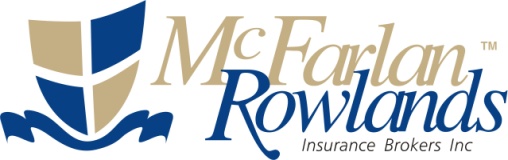 Bond Request SheetAttention: Requested by: Date: Contractor or Principal:  Owner or Obligee (incl. address for final bonds):  Project Name, Description and Location:  Contract DetailsContract DetailsBid Bond ApplicationBid Bond ApplicationBid Bond ApplicationFinal Bond ApplicationFinal Bond ApplicationStart Date: Start Date: Estimated Price: $  Estimated Price: $  Estimated Price: $  Contract Price: $  Contract Price: $  Completion Date: Completion Date: Tender Date: Tender Date: Tender Date: Contract Date: Contract Date: Payment Draws:  30 Days                               otherPayment Draws:  30 Days                               otherBid Bond Amount:  10 %    or  fixed amount: Bid Bond Amount:  10 %    or  fixed amount: Bid Bond Amount:  10 %    or  fixed amount: Performance Bond Amount: Performance Bond Amount: Holdback:  10 %                     otherHoldback:  10 %                     otherConsent of Surety (Agreement to Bond):     Yes          NoConsent of Surety (Agreement to Bond):     Yes          NoConsent of Surety (Agreement to Bond):     Yes          NoPayment Bond Amount: Payment Bond Amount: Warranty/Maintenance/Period: One Year  Other: Warranty/Maintenance/Period: One Year  Other: If Yes, Perf.    50%        100%            Pay.     50%        100%If Yes, Perf.    50%        100%            Pay.     50%        100%If Yes, Perf.    50%        100%            Pay.     50%        100%Maintenance Bond Amount: Maintenance Bond Amount: Penalties/Liquidated Damages:Penalties/Liquidated Damages:Work Sublet%BondedOther BiddersBids Yes  NoContract Type:Contract Type: Yes  No FP/LS CP Yes  No UP CM/PM Yes  No Design Build Design Build Yes  NoBond Acceptance Period:    30 Days         45 Days       60 Days        90 DaysBond Form:         CCDC          Fed Gov        Prov Gov       Other (Attach)Contract Form:    CCDC          Other (Specify)Work on Hand (= Bonded + Unbonded + O/S Bids)Bonded?Contract Price% CompAmount Uncompleted Yes  No Yes  No Yes  No Yes  No Yes  No Yes  No Yes  NoTOTAL:TOTAL:TOTAL:TOTAL:COMMENTS:  